Dagsorden	: 	KredsstyrelsesmødeDato		:	Mandag den d. 20. maj 2019Tidspunkt	: 	Kl. 12.30 – 16.00Sted		:	Egedal LærerkredsAfbud: Henrik, Kirsten, RikkeGodkendelse af referat. Godkendelse af dagsordenAULA OrienteringMan kan logge på nu. Pil ikke ved noget. Første gang med NEM id. Kommunal idp.=højeste sikkerhedsniveau. Portalerne ligger under læringsplatform.Vikarplanen ligger under Tabulex. Beskeder slettes ikke. Grundlæggende gruppe er klassen, lærerne, pædagogerne osv.Aula kan identificere elever, som ikke må få billeder vist. Billederne skal tagges.Sikke fildeling kun med kommunal idp eller NEM idKomme og gåsystem under udvikling.Ryd op i Intra! Red hvad reddes kan. Resten flyttes over til skue for alle og sikkert umuligt at finde.Google drev er det nye gemmesystem. Adgang gennem AULA. Ikke personfølsomme oplysninger! Skolebestyrelse. DebatDet er meget forskelligt. Opgaven er som minimum en del af den samlede opgaveportefølje for den enkelte og derfor en del af dialogen om opgaveoversigten. Der opfordres til, at der kommer en ens afregning for opgaven i distriktet.Mødeplan. Se bilag. Orientering/justeringKS dag bliver en dag uden overnatning. Til gengæld bliver der noget med prof. Kap. Sandsynligvis i november. Der står udvalgsmøder nu i stedet for netværksmøder. Herefter en snak om tankerne bag.Sommerafslutning. (sted) Debat 
Hos Tine morelvej 8 i StenløseSå skal der spilles ”Er vi gearet til fremtiden” Evt.Som resultat af spillet dukkede et udvalg af gode emner op til behandling fx på udvalgsmøderne.Sammenfattet af Heidi V. Tak for det.Hvad mener VI kredsen om......•vejlederkorps: ensrettethed for egedal korpset, hvilke opgaver løses? Forventninger til vejlederne.•Klub pædagoger i skolen: hvad er deres rolle, de står i div. Tabeller med mange timer men i nogle tilfælde er det fake news.•Inklusion: hvad mener vi vi kan og ikke kan, hvad kan vi tilbyde•Hvad er kerneopgaven?•Sygefravær, hvorfor skal vi snakker om det hele tiden? Vi kunne jo se til dem hvor det er lavt, hvad gør de rigtigt. Budskabet kunne være vi ved godt I arbejder blandt borgere med snotnæser, maveonder, børnesygdomme og derved  lettere smittes. Men vi vil jer så gerne, så hvad kan vi gøre? Kontroltyraniet må stoppe•Pame, hvad er de fælles krav i Egedal? til hvilke sager skal vi bruge dem ? •Hvor mange børn i klasserne? Vi har klasser med 15-27 men servicekravene er de samme for læreren med 27 som 15 anderkendelse, behøver ikke at koste penge men det kræver man vil det, hvordan italesætter vi en tillidsbaseret tilgang frem for en kontroltilgang?Test, hvilke og hvorfor? Nationale test....Vandreklasser, være på forkant med et kommende udfordring. Klasser uden fast klasselokale.Forberedelse i multimodale rum alias forberedelse skal ske i fællesrum med eleverne. 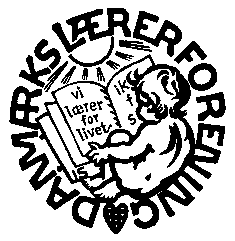 Danmarks LærerforeningEgedal Lærerkreds Rørsangervej 13, 3650 ØlstykkeTlf. 47 17 99 52,       FAX: 47 17 99 79        e-mail: 033@dlf.org